PRIME NUMBERS TO 100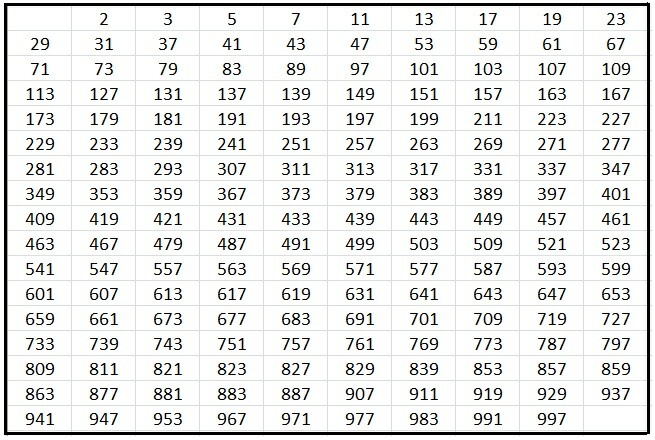 